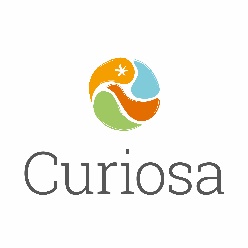 TODISTUSSysteemisen työotteen verkkoperehdytys (Henkilö) on osallistunut Systeeminen työote perhekeskuksessa – verkkoperehdytykseen aikavälillä vuoden 2022-2023 aikana.Perehdytys antaa perustiedot systeemisestä lähestymistavasta lapsi- ja perhepalveluissa. Perehdytys sisältää viisi itsenäisesti opiskeltavaa verkkoperehdytyskokonaisuutta, kestoltaan yhteensä 5 tuntia.  Perehdytyksessä käsiteltyjä teemoja ovat:  Systeemisen työotteen tietoperusta, arvot ja ohjaavat periaatteetSuhdeperustainen työote ja työmenetelmät Lasten ja nuorten hyvinvointia ja osallisuutta tukeva lapsikeskeinen työskentely Monitoimijaisen systeemisen verkostotyön periaatteet Ammatillinen kasvu kohti reflektiivistä, systeemistä työotetta Perehdytys on toteutettu osana Länsi-Uudenmaan alueen perhekeskuksen kehittämistyötä. Se on tuotettu Länsi-Uudenmaan perhekeskushankkeen ja kouluttajayhteisö Curiosan yhteistyönä.  Paikkakunta, päivämäärä (allekirjoitus)Esihenkilön nimi Nimike 